Permohonan		: Penerbitan Akta KematianTanggal dan Paraf Petugas:		Singaraja, 	Perihal :	Permohonan Pencatatan	AktaKematian		Kepada		Yth.	Kepala Dinas Kependudukan			dan Pencatatan Sipil Kabupaten			Buleleng			di-				Singaraja	Yang bertandatangan dibawah ini :	Nama	:			Tempat/Tgl. Lahir	:			Agama	:			Pekerjaan	:			Alamat	:			Dengan ini mengajukan permohonan, kiranya berkenan mencatatkan/menerbitkan AKTA KEMATIAN atas nama:		Nama	:			Tempat/Tgl. Lahir	:			Agama	:			Pekerjaan	:			Alamat	:			Tempat/Tanggal Meninggal	:			Demikian permohonan ini kami ajukan, atas perhatiannya kami ucapkan terimakasih.			Pemohon,			………………………………….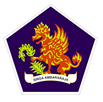 DINAS KEPENDUDUKAN DAN PENCATATAN SIPILKABUPATEN BULELENGDINAS KEPENDUDUKAN DAN PENCATATAN SIPILKABUPATEN BULELENGCHECKLIST KELENGKAPANPERSYARATANNo. Dok.	:	FM-CATPIL-01-02No. Revisi	:	00Tgl. Efektif	:	03 Januari 2022NoUraianOKNo.UraianOK1.Formulir Permohonan6.Surat pernyataan kematian dari maskapai penerbangan bagi seseorang yang tidak jelas keberadannya karena hilang atau mati tetapi tidak ditemukan jenazahnya sesuai dengan ketentuan peraturan perundang-undangan.2.Formulir F-2.017.Surat keterangan kematian dari Perwakilan Republik Indonesia bagi penduduk yang kematiannya diluar wilayah Negara Kesatuan Republik Indonesia.3.Surat Kematian dari Dokter atau Kepala Desa/Lurah8.KK dan KTP yang meninggal dunia4.Surat keterangan kepolisian bagi kematian seseorang yang tidak jelas identitasnya9.Foto Copy dokumen perjalanan Republik Indonesia bagi WNI bukan penduduk atau Fotocopy dokumen perjalanan bagi Orang Asing5.Salinan penetapan pengadilan bagi seseorang yang tidak jelas keberadaannya karena hilang atau mati tetapi tidak ditemukan jenazahnya10. Surat Kuasa apabila : Permohonan diajukan diluar anggota keluarga dalam KK bermaterai 10.000- Pengambilan dokumen- Kepengurusan dokumen